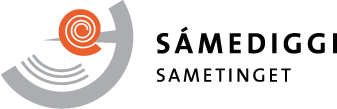 ÁrkiivaáššenummirÁšši Mildosat